MARCH 2023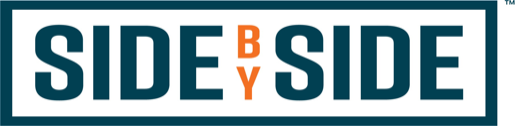 Marzo 20231Brunch making2Poetry writing3Hamilton Military walk 6 Appointments only7Laundry Skills day 85 Layer dip making 9 Free Day 10Tennis Day13Appointments only14Grocery shopping on a budget15Movie Day/Donuts   16Emergency crisis plan 17Marin Art and Garden20Appointments only21Come Build a budget22Egg Salad making 23Train Ride to Petaluma 12-4pm24Soccer/kickball 27 Appointments only28 How to recycle29International Pot luck30 Thrift shopping at goodwill                    31Creative writing/Raffle1Preparar el desayuno2 Escritura de poesia 3Hamilton caminata militar6 Solo citas7  Dia de habilidades de lavanderia 85 layer dip making 9Dia libre10Dia de tenis 13Solo citas  14Compras de comestibles 15Dia de cine/donas 16Plan de crisis de emergencia 17Marin Arte y Jardin20Solo citas21Ven a armar un presupuesto 22Preparcion de ensalada de huevo23Viaje en tren a Petaluma 24Kickball/ futbol 27282930                         31Solo citasComo reciclar Comida compartida internacional Tiendas de segunda mano   Escriptura creative